Приложение 1к постановлению	администрации городаот ____________ № _________«Приложение 1к постановлениюадминистрации города от 17.06.2011 № 235СХЕМАразмещения рекламных конструкцийпо пр-ту Свободному в Железнодорожном районе города Красноярска Масштаб 1:10000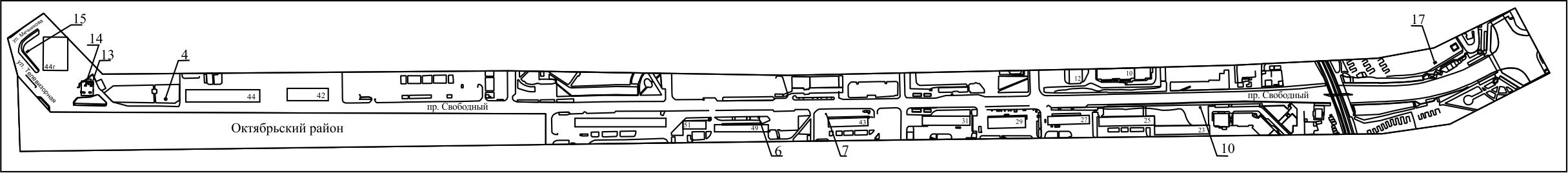 Примечания:Сведения о рекламных местах указываются в паспортах рекламных мест.».Номер на схемеАдрес рекламного местаТип конструкции4Пр-т Свободный, 44щитовая конструкция с размером информационного поля             6,0 м x 3,0 м (щит) либо щитовая рекламная конструкция с размером информационного поля 6,0 м х 3,2 м с автоматической сменой изображения (призматрон)6Пр-т Свободный, 49щитовая конструкция с размером информационного поля                6,0 м x 3,2 м с автоматической сменой изображения (призматрон)7Пр-т Свободный, 43щитовая конструкция с размером информационного поля 1,2 м x 1,8 м (пилон)10Пр-т Свободный, 23щитовая конструкция с размером информационного поля 6,0 м x 3,0 м (щит) либо щитовая конструкция с размером информационного поля 6,0 м x 3,2 м с автоматической сменой изображения (призматрон)13Пр-т Свободный, 44 б, справа от кассы АЗСщитовая конструкция с размером информационного поля 1,2 м  x 1,8 м (пилон)14Пр-т Свободный, 44 б, слева от кассы АЗСщитовая конструкция с размером информационного поля 1,2 м x 1,8 м (пилон)15Пр-т Свободный, 44гщитовая конструкция с размером информационного поля 6,0 м x 3,0 м (щит) либо щитовая рекламная конструкция с размером информационного поля 6,0 м х 3,2 м с автоматической сменой изображения (призматрон)17Пр-т Свободный, напротив здания по ул. Маерчака, 43гщитовая конструкция с размером информационного поля 6,0 м x 3,0 м (щит) либо щитовая рекламная конструкция с размером информационного поля 6,0 м х 3,2 м с автоматической сменой изображения  (призматрон) либо электронное табло с размером информационного поля 6,0 м x 3,0 м